به نام خدا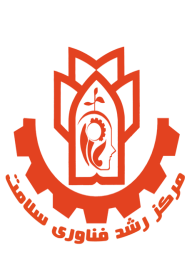 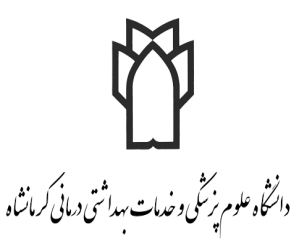  پروپوزال فناوری دانشگاه علوم پزشکی کرمانشاهمعاونت تحقیقات و فناوری مرکز رشد فناوری سلامت عنوان طرحفارسی:انگلیسی:نام و نام خانوادگی مجری:تاریخ ارائه :کد ملی:شماره همراه:پست الکترونیک:کلیات طرححوزه تخصصی فناوری : سطح فناوری: تولید نمونه آزمایشگاهی     تولید نمونه نیمه صنعتی        تولید نمونه صنعتی
هزینه کل طرح (به ریال):مدت زمان اجرای طرح:  محل اجرای طرح:چکیده طرح (250 کلمه)برنامه عملی ساخت نمونه اولیه را توضیح دهید: (در صورت وجود موارد زیر توضیح داده شود.)فرایند/فلوچارت تولید محصول ترسیم گردد.)مواد ها و اجزا مورد نیازواكنش هاي شيميايي یا فرایندهای بیولوژِیک و مراحل خالص سازی آنالیزهای کمی، کیفی و تست های تایید ماهیت محصول داروئی و روش‌های معتبر سازیمحصول نهایی به چه شکل ارائه میشود و چه کاربردی دارد؟نوآوری محصول شما چیست؟روش تولید، قابلیت تولید انبوه را دارد؟محصول در صورت تولید انبوه، قابلیت فروش و قدرت رقابت در بازار را دارد؟آیا محصول توان رقابتی پایدار در بازار را دارد ؟برای تولید به چه زیرساخت هایی نیاز است؟ آیا زیر ساخت ها در دسترس است؟سوابق و تجربیات تخصصی خود در حیطهی طرح را توضیح دهید.تیم خود را معرفی کنید و دلیل انتخاب اعضا را توضیح دهید.جهت تجاری سازی محصول چه اقداماتی مورد نیاز است؟ آیا تیم شما امکان تجاری سازی محصول را دارد؟هزینه ی تجاری سازی (تولید انبوه) این محصول چقدر است؟اگر محصول شما وارد بازار شود مشتری آن چه افراد یا سازمانی است؟در صورت وجود محصولات مشابه در داخل و خارج از کشور جدول زیر تکمیل کنید.چرا مشتری محصول شما را باید انتخاب کند؟در صورت تولید عمده قیمت تمام شدهی محصول چقدر است؟استانداردهای مرجع مورد استفاده و مراجع تایید‌ کننده رسمی در رابطه با محصول را ذکر نمایید.تعهد خود را در قبال قرارداد اعلام بفرمایید؟اختراع داخلی	2- اختراع بین المللی	                    3- تاسیس شرکت دانش بنیان	دریافت تاییدیه کیفیت محصول از مرجع (نام ببرید)مرجع استا نی........... مرجع کشوری...............دریافت پروانه بهره برداری از مرجع (نام ببرید) ..............................      		دریافت ایزو (نام ببرید)..................................فروش دانش فنی به مبلغ.............................................استخدام نیروی انسانی به تعداد...................................		فروش محصول به میزان..............................................صادرات محصول به میزان.............................................	فروش دانش فنی به خارج کشور..................................	  سایر ..................................	شرایط و امکانات مورد نیاز تولیدهزینه های پرسنلی:
هزینه آزمایشات وخدمات تخصصی:
هزينه هاي وسایل غير مصرفي: (هزينه هاي دستگاه يا مواد غير مصرفي كه باید ازاعتبار این طرح ازداخل یاخارج كشور خریداری شود.)وسایل تجهیزات و ماشین آلات :
هزينه هاي مواد مصرفي: (هزينه هاي وسايل يا مواد مصرفي كه باید ازاعتبار این طرح ازداخل یاخارج كشور خریداری شود.)جمع هزینه ها: برنامه زمان بندی اجرای طرح : ردیفنام محصولشرکت تولید کنندهکشورقیمتردیفنوع فعالیتتعداد افرادساعات كار هر فعاليتساعات كار هر فعاليتحق الزحمه در ساعتجمع12جمع هزینه های پرسنلی (ريال)جمع هزینه های پرسنلی (ريال)جمع هزینه های پرسنلی (ريال)جمع هزینه های پرسنلی (ريال)ردیفردیفموضوع آزمایشمركزسرویس دهندهتعدادكل دفعاتتعدادكل دفعاتهزینه برای هردفعهجمع123123جمع هزینه آزمایشات وخدمات تخصصی (ريال)جمع هزینه آزمایشات وخدمات تخصصی (ريال)جمع هزینه آزمایشات وخدمات تخصصی (ريال)جمع هزینه آزمایشات وخدمات تخصصی (ريال)ردیفنام دستگاهتعدادشرکت سازندهکشورقیمت واحد (میلیون ریال) مبلغ کل (میلیون ریال ) جمــــــــــــــــــــــــــــع کــــــــــــــــل  جمــــــــــــــــــــــــــــع کــــــــــــــــل  جمــــــــــــــــــــــــــــع کــــــــــــــــل  جمــــــــــــــــــــــــــــع کــــــــــــــــل  جمــــــــــــــــــــــــــــع کــــــــــــــــل  جمــــــــــــــــــــــــــــع کــــــــــــــــل  نام مادهنام شركتكشورتعدادقیمت واحدقیمت كلجمع هزینه های مواد مصرفیجمع هزینه های مواد مصرفیجمع هزینه های مواد مصرفینوع هزینههزینه (ریال)جمع های پرسنلیجمع هزینه های آزمایشات وخدمات تخصصیجمع هزینه های وسایل غير مصرفيجمع هزینه های مواد مصرفيجمع كلنوع  فعاليتفرد مسئولمدتماه12345678910111212345678910